Конспект открытого занятияпо предмету «Непоседы» (физкультура) в старшей группе.Тема: « Метание мяча в горизонтальную цель».Цели и задачи.Закрепить выполнение физических упражнений для профилактики плоскостопия, а также способствовать формированию правильной осанки при выполнении различных видов упражнений. Упражнять  детей  в метании мячей в горизонтальную цель, развивая ловкость и глазомер. С помощью физических упражнений развивать память, внимание, воображение, волю, творческие способности. Создать на занятии положительный эмоциональный настрой с помощью музыки, устранить замкнутость, снять усталость. Различными педагогическими средствами способствовать проявлению детьми чувства удовольствия от двигательных заданий. Обогащать двигательный опыт детей;  развивать интерес к языку движений. Способствовать  умению действовать по сигналу педагога (подвижная игра «Разморожу», «Найди свое место», «Сбей кеглю»). Продолжать укреплять здоровье детей и приобщать их к здоровому образу жизни.Материально-техническое оборудование. Музыкальный центр, CD-диски, «снежки», кегли, мяч.Организационный момент: приветствие детей и гостей.Основная часть:                                      Ход занятия.Педагог: Ребята, равняйсь, смирно.1.Ходьба по кругу друг за другом в колонне по одному на носочках;2.Легкий бег;3.Ходьба на пятках;4.Ходьба полуприсядью;5.Бег боковым галопом в правую сторону;6. Бег боковым галопом в левую сторону;7. Ходьба  в колонне по одному, по два, по три.Построение детей  в две колоны для проведения комплекса общеразвивающих  упражнений: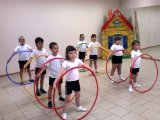 -Упражнение для рук: И.п.:  ноги вместе руки опущены,  на раз - руки вперед, на два -  руки вверх, на три -  руки в стороны, на четыре -  руки опустить в исходное положение.    (повторить 6-8 раз)-Упражнение для ног «Едем на велосипеде»:И.п.: ноги вместе, руки на поясе,  поднимаем пятки на носок поочередно, постепенно ускоряя темп (повторить 10-12 раз), затем захлест колен поочередно крест накрест ( повторить 6-8 раз); перекат с носок на пятки и обратно («качели») (повторить 8-10 раз).-Упражнение для ног «Гармошка»:И.п.:  ноги вместе руки на поясе,   ноги одновременно раскрываются в разные стороны с носка на пятку (на 1-4) и обратно (повторить4-6 раз), затем одновременно поднимаются на носки,  передвигаясь на пятки в правую сторону и в левую (повторить 6 раз).-Упражнение для мышц  плечевого пояса:И.п.: ноги вместе, руки опущены,   поднимаем плечи поочередно, постепенно ускоряя темп (повторить 10-12 раз), затем поочередное  выдвижение плеча вперед (повторить 10 раз), вращение плечами поочередно (повторить 6-8 раз).-Упражнение для головы и шеи:И.п.: ноги вместе, руки опущены,   на раз -  наклон головы вправо, на два  - наклон головы налево, на три  - наклон вперед,  на четыре -  закидываем голову назад (повторить 6-8 раз), круговое вращение головой (повторить 4-6 раз), выдвижение шеи вперед (повторить 10-12 раз).-Упражнение прыжки: И.п.: ноги вместе, руки на поясе,  прыжки на двух ногах вытягиваясь вверх (повторить 10 раз); прыжки ноги в сторону, ноги вместе (повторить 8-10 раз); прыжки ноги вперед – назад «ножницы» (повторить 8-10 раз); прыжки , ноги крест накрест, ноги в сторону( повторить 6 раз).Дыхательная гимнастика (жаркий ветер, холодный ветер) (повторить 6-8 раз). Педагог: -Инструктаж по т/б во время метания.  Ребята, давайте выстроимся в две колоны, одна будет изображать ледяные фигуры, а другая – «Морозки» -будет размораживать фигуры с помощью «снежков». На расстоянии 2-3 метров  «Морозки» бросают «Снежки» в ледяные фигуры, затем команды меняются местами. Занятие продолжается  игрой  «Кегельбан», команды так же по очереди выбивают кегли  мячом.Заключительная часть: подведение итогов занятия.ЛитератураБочарова Н. И. Физическая культура дошкольника в ДОУ. Программно-методическое пособие. – М.: Центр педагогического образования, 2007. Вареник Е. Н., Кудрявцева С. Г., Сергиенко Н. Н. Занятия по физкультуре с детьми 3-7 лет: Планирование и конспекты. – М.: ТЦ Сфера, 2007. (Здоровый малыш). Голицына Н. С. Нетрадиционные занятия физкультурой в дошкольном образовательном учреждении. – М.: «Издательство Скрипторий 2003», 2006. Муллаева Н. Б. Конспекты-сценарии занятий по физической культуре для дошкольников: Учебно-методическое пособие – СПб.: «ДЕТСТВО-ПРЕСС», 2006.